I’m Into Something GoodWritten by Gerry Goffin and Carole King, recorded by Herman's Hermits, 1964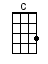 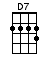 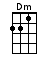 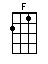 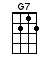 INTRO:  / 1 2 3 4 / [C] [F] / [C] [F] / [C] [F] / [C] [F] /[C] Woke up this [F] mornin' [C] feelin' [F] fine[C] There's somethin' [F] special [C] on my [C7] mind[F] Last night I met a new girl, in the neighbour-[C]hood [F] whoa [C] yeah[G7] Somethin' tells me [F] I'm into somethin’ [C] good         [F]             [C]            [F]                                     (Somethin'     tells me     I'm into    somethin')[C] She's the kind of [F] girl, who's [C] not too [F] shy[C] And I can [F] tell, I'm [C] her kind of [C7] guy[F] She danced close to me, like I hoped she [C] would(She danced with me like I [C] hoped she would)[G7] Somethin' tells me[F] I'm into somethin’ [C] good         [F]             [C]            [F]                                     (Somethin'     tells me     I'm into    somethin')[G7] We only danced for a minute or twoBut then she [C] stuck close to [F] me, the [C] whole night through[G7] Can I be fallin' in love[D7] She's everything I've been [Dm] dreamin' [G7] of(She's every-[G7]thing I've been [D7] dreamin' [G7] of)[C] I walked her [F] home and she [C] held my [F] handI [C] knew it couldn't [F] be just a [C] one-night [C7] standSo [F] I asked to see her next week, and she told me I [C] could(I asked to see her and she [C] told me I could)[G7] Somethin' tells me[F] I'm into somethin’ [C] good         [F]             [C]            [F]                                     (Somethin'     tells me     I'm into    somethin'[C] Somethin' [F] tells me [C] I'm into [F] somethin' [G7] ah… [G7] ah…)INSTRUMENTAL:[G7] We only danced for a minute or twoBut then she [C] stuck close to [F] me, the [C] whole night through[G7] Can I be [G7] fallin' in love[D7] She's everything I've been [Dm] dreamin' [G7] of[C] I walked her [F] home and she [C] held my [F] handI [C] knew it couldn't [F] be just a [C] one-night [C7] standSo [F] I asked to see her next week, and she told me I [C] could(I asked to see her and she [C] told me I could)[G7] Somethin' tells me[F] I'm into somethin’ [C] good        [F]            [C]         to [F] somethin’  [G7] good                                     (Somethin'    tells me     I'm into      somethin')Oh [F] yeah, somethin’ [C] good         [F]             [C]            [F]                                       (Somethin'     tells me     I'm into    somethin')[G7] Somethin' tells me [F] I'm into somethin’ / [C] good [F] / [C]www.bytownukulele.ca